August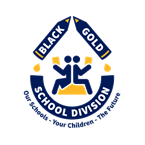 2023Significant Dates:August 1 - Heritage Day                   August 28 & 29 - Teacher Workday (No Students)August 30 - School Commences (All Grades)Significant Dates:August 1 - Heritage Day                   August 28 & 29 - Teacher Workday (No Students)August 30 - School Commences (All Grades)Significant Dates:August 1 - Heritage Day                   August 28 & 29 - Teacher Workday (No Students)August 30 - School Commences (All Grades)Significant Dates:August 1 - Heritage Day                   August 28 & 29 - Teacher Workday (No Students)August 30 - School Commences (All Grades)Significant Dates:August 1 - Heritage Day                   August 28 & 29 - Teacher Workday (No Students)August 30 - School Commences (All Grades)Significant Dates:August 1 - Heritage Day                   August 28 & 29 - Teacher Workday (No Students)August 30 - School Commences (All Grades)Significant Dates:August 1 - Heritage Day                   August 28 & 29 - Teacher Workday (No Students)August 30 - School Commences (All Grades)12345Heritage Day678910111213141516171819202122232425262728293031Teacher Workday(No Students)Teacher Workday(No Students)School CommencesSeptember2023Significant Dates:September 4 - Labour Day (Schools Closed)                   September 29 - Day in Lieu – National Day for Truth and Reconciliation (Schools Closed)September 30 - National Day for Truth & ReconciliationSignificant Dates:September 4 - Labour Day (Schools Closed)                   September 29 - Day in Lieu – National Day for Truth and Reconciliation (Schools Closed)September 30 - National Day for Truth & ReconciliationSignificant Dates:September 4 - Labour Day (Schools Closed)                   September 29 - Day in Lieu – National Day for Truth and Reconciliation (Schools Closed)September 30 - National Day for Truth & ReconciliationSignificant Dates:September 4 - Labour Day (Schools Closed)                   September 29 - Day in Lieu – National Day for Truth and Reconciliation (Schools Closed)September 30 - National Day for Truth & Reconciliation12Significant Dates:September 4 - Labour Day (Schools Closed)                   September 29 - Day in Lieu – National Day for Truth and Reconciliation (Schools Closed)September 30 - National Day for Truth & ReconciliationSignificant Dates:September 4 - Labour Day (Schools Closed)                   September 29 - Day in Lieu – National Day for Truth and Reconciliation (Schools Closed)September 30 - National Day for Truth & ReconciliationSignificant Dates:September 4 - Labour Day (Schools Closed)                   September 29 - Day in Lieu – National Day for Truth and Reconciliation (Schools Closed)September 30 - National Day for Truth & ReconciliationSignificant Dates:September 4 - Labour Day (Schools Closed)                   September 29 - Day in Lieu – National Day for Truth and Reconciliation (Schools Closed)September 30 - National Day for Truth & Reconciliation3456789Labour Day(Schools Closed)10111213141516PD Day(No Students)1718192021222324252627282930Day in Lieu of National Day forTruth & Reconciliation(Schools Closed)National Day forTruth & ReconciliationOctober2023Significant Dates:October 9 - Thanksgiving Day (Schools Closed)October 10 - PD Day (No Students)Significant Dates:October 9 - Thanksgiving Day (Schools Closed)October 10 - PD Day (No Students)Significant Dates:October 9 - Thanksgiving Day (Schools Closed)October 10 - PD Day (No Students)Significant Dates:October 9 - Thanksgiving Day (Schools Closed)October 10 - PD Day (No Students)Significant Dates:October 9 - Thanksgiving Day (Schools Closed)October 10 - PD Day (No Students)Significant Dates:October 9 - Thanksgiving Day (Schools Closed)October 10 - PD Day (No Students)Significant Dates:October 9 - Thanksgiving Day (Schools Closed)October 10 - PD Day (No Students)1234567891011121314Thanksgiving Day(Schools Closed)PD Day(No Students)1516171819202122232425262728293031November2023Significant Dates:November 1 - PD Day (No Students)November 5 - Daylight Savings Time (Clocks Backward)November 11 - Remembrance DayNovember 13-17 - Midterm Break (Schools Closed)Significant Dates:November 1 - PD Day (No Students)November 5 - Daylight Savings Time (Clocks Backward)November 11 - Remembrance DayNovember 13-17 - Midterm Break (Schools Closed)Significant Dates:November 1 - PD Day (No Students)November 5 - Daylight Savings Time (Clocks Backward)November 11 - Remembrance DayNovember 13-17 - Midterm Break (Schools Closed)1234Significant Dates:November 1 - PD Day (No Students)November 5 - Daylight Savings Time (Clocks Backward)November 11 - Remembrance DayNovember 13-17 - Midterm Break (Schools Closed)Significant Dates:November 1 - PD Day (No Students)November 5 - Daylight Savings Time (Clocks Backward)November 11 - Remembrance DayNovember 13-17 - Midterm Break (Schools Closed)Significant Dates:November 1 - PD Day (No Students)November 5 - Daylight Savings Time (Clocks Backward)November 11 - Remembrance DayNovember 13-17 - Midterm Break (Schools Closed)PD Day(No Students)567891011Daylight Savings Time (Clocks Backward)Remembrance Day12131415161718Midterm Break(Schools Closed)Midterm Break(Schools Closed)Midterm Break(Schools Closed)Midterm Break(Schools Closed)Midterm Break(Schools Closed)192021222324252627282930December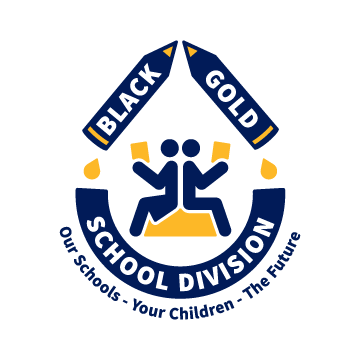 2023Significant Dates:December 4 - PD Day (No Students)December 25-29 - Christmas Vacation (Schools Closed)Significant Dates:December 4 - PD Day (No Students)December 25-29 - Christmas Vacation (Schools Closed)Significant Dates:December 4 - PD Day (No Students)December 25-29 - Christmas Vacation (Schools Closed)Significant Dates:December 4 - PD Day (No Students)December 25-29 - Christmas Vacation (Schools Closed)12Significant Dates:December 4 - PD Day (No Students)December 25-29 - Christmas Vacation (Schools Closed)Significant Dates:December 4 - PD Day (No Students)December 25-29 - Christmas Vacation (Schools Closed)Significant Dates:December 4 - PD Day (No Students)December 25-29 - Christmas Vacation (Schools Closed)Significant Dates:December 4 - PD Day (No Students)December 25-29 - Christmas Vacation (Schools Closed)3456789PD Day(No Students)101112131415161718192021222324252627282930Christmas Vacation(Schools Closed)Christmas Vacation(Schools Closed)Christmas Vacation(Schools Closed)Christmas Vacation(Schools Closed)Christmas Vacation(Schools Closed)31Christmas Vacation(Schools Closed)Christmas Vacation(Schools Closed)Christmas Vacation(Schools Closed)Christmas Vacation(Schools Closed)Christmas Vacation(Schools Closed)Christmas Vacation(Schools Closed)Christmas Vacation(Schools Closed)Christmas Vacation(Schools Closed)Christmas Vacation(Schools Closed)Christmas Vacation(Schools Closed)January2024Significant DatesJanuary 1-5 - Christmas Vacation (Schools Closed)January 8 - School ResumesJanuary 31 - PD Day (No Students)Significant DatesJanuary 1-5 - Christmas Vacation (Schools Closed)January 8 - School ResumesJanuary 31 - PD Day (No Students)Significant DatesJanuary 1-5 - Christmas Vacation (Schools Closed)January 8 - School ResumesJanuary 31 - PD Day (No Students)Significant DatesJanuary 1-5 - Christmas Vacation (Schools Closed)January 8 - School ResumesJanuary 31 - PD Day (No Students)Significant DatesJanuary 1-5 - Christmas Vacation (Schools Closed)January 8 - School ResumesJanuary 31 - PD Day (No Students)Significant DatesJanuary 1-5 - Christmas Vacation (Schools Closed)January 8 - School ResumesJanuary 31 - PD Day (No Students)Significant DatesJanuary 1-5 - Christmas Vacation (Schools Closed)January 8 - School ResumesJanuary 31 - PD Day (No Students)123456Christmas Vacation(Schools Closed)Christmas Vacation(Schools Closed)Christmas Vacation(Schools Closed)Christmas Vacation(Schools Closed)Christmas Vacation(Schools Closed)78910111213School Resumes141516171819202122232425262728293031PD Day(No Students)February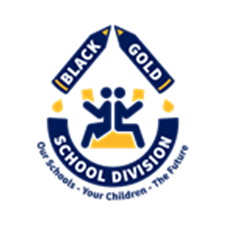 2024Significant DatesFebruary 1 - Semester 2 CommencesFebruary 8 & 9 - Teachers Convention (No Students)February 19 - Family Day (Schools Closed)Significant DatesFebruary 1 - Semester 2 CommencesFebruary 8 & 9 - Teachers Convention (No Students)February 19 - Family Day (Schools Closed)Significant DatesFebruary 1 - Semester 2 CommencesFebruary 8 & 9 - Teachers Convention (No Students)February 19 - Family Day (Schools Closed)Significant DatesFebruary 1 - Semester 2 CommencesFebruary 8 & 9 - Teachers Convention (No Students)February 19 - Family Day (Schools Closed)123Significant DatesFebruary 1 - Semester 2 CommencesFebruary 8 & 9 - Teachers Convention (No Students)February 19 - Family Day (Schools Closed)Significant DatesFebruary 1 - Semester 2 CommencesFebruary 8 & 9 - Teachers Convention (No Students)February 19 - Family Day (Schools Closed)Significant DatesFebruary 1 - Semester 2 CommencesFebruary 8 & 9 - Teachers Convention (No Students)February 19 - Family Day (Schools Closed)Significant DatesFebruary 1 - Semester 2 CommencesFebruary 8 & 9 - Teachers Convention (No Students)February 19 - Family Day (Schools Closed)Semester 2 Commences45678910Teachers Convention(No Students)Teachers Convention(No Students)1112131415161718192021222324Family Day(Schools Closed)2526272829March2024Significant Dates12March 10 - Daylight Savings Time (Clocks Forward)March 11 - PD Day (No Students)March 25-29 - Spring Break (Schools Closed)March 10 - Daylight Savings Time (Clocks Forward)March 11 - PD Day (No Students)March 25-29 - Spring Break (Schools Closed)March 10 - Daylight Savings Time (Clocks Forward)March 11 - PD Day (No Students)March 25-29 - Spring Break (Schools Closed)March 10 - Daylight Savings Time (Clocks Forward)March 11 - PD Day (No Students)March 25-29 - Spring Break (Schools Closed)March 10 - Daylight Savings Time (Clocks Forward)March 11 - PD Day (No Students)March 25-29 - Spring Break (Schools Closed)345678910111213141516Daylight Savings Time(Clocks Forward)PD Day(No Students)1718192021222324252627282930Spring Break(Schools Closed)Spring Break(Schools Closed)Spring Break(Schools Closed)Spring Break(Schools Closed)Spring Break(Schools Closed)31Spring Break(Schools Closed)Spring Break(Schools Closed)Spring Break(Schools Closed)Spring Break(Schools Closed)Spring Break(Schools Closed)Spring Break(Schools Closed)Spring Break(Schools Closed)Spring Break(Schools Closed)Spring Break(Schools Closed)Spring Break(Schools Closed)April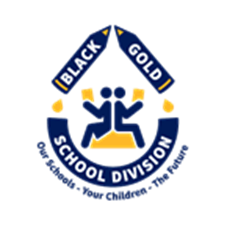 2024Significant Dates:April 1 - Easter Monday (Schools Closed)April 2 - School ResumesApril 19 - PD Day (No Students)Significant Dates:April 1 - Easter Monday (Schools Closed)April 2 - School ResumesApril 19 - PD Day (No Students)Significant Dates:April 1 - Easter Monday (Schools Closed)April 2 - School ResumesApril 19 - PD Day (No Students)Significant Dates:April 1 - Easter Monday (Schools Closed)April 2 - School ResumesApril 19 - PD Day (No Students)Significant Dates:April 1 - Easter Monday (Schools Closed)April 2 - School ResumesApril 19 - PD Day (No Students)Significant Dates:April 1 - Easter Monday (Schools Closed)April 2 - School ResumesApril 19 - PD Day (No Students)Significant Dates:April 1 - Easter Monday (Schools Closed)April 2 - School ResumesApril 19 - PD Day (No Students)Significant Dates:April 1 - Easter Monday (Schools Closed)April 2 - School ResumesApril 19 - PD Day (No Students)Significant Dates:April 1 - Easter Monday (Schools Closed)April 2 - School ResumesApril 19 - PD Day (No Students)Significant Dates:April 1 - Easter Monday (Schools Closed)April 2 - School ResumesApril 19 - PD Day (No Students)Significant Dates:April 1 - Easter Monday (Schools Closed)April 2 - School ResumesApril 19 - PD Day (No Students)Significant Dates:April 1 - Easter Monday (Schools Closed)April 2 - School ResumesApril 19 - PD Day (No Students)123456Easter Monday(Schools Closed)School Resumes7891011121314151617181920PD Day(No Students)21222324252627282930May2024Significant DatesMay 17 - PD Day (No Students)May 20 - Victoria Day (Schools Closed)Significant DatesMay 17 - PD Day (No Students)May 20 - Victoria Day (Schools Closed)Significant DatesMay 17 - PD Day (No Students)May 20 - Victoria Day (Schools Closed)1234Significant DatesMay 17 - PD Day (No Students)May 20 - Victoria Day (Schools Closed)Significant DatesMay 17 - PD Day (No Students)May 20 - Victoria Day (Schools Closed)Significant DatesMay 17 - PD Day (No Students)May 20 - Victoria Day (Schools Closed)56789101112131415161718PD Day(No Students)19202122232425Victoria Day(Schools Closed)262728293031June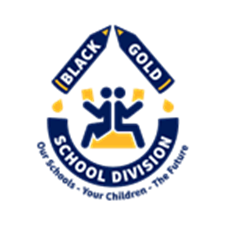 2024Significant DatesJune 21 - National Indigenous Peoples Day (Regular Classes Scheduled)June 26 - Last School DayJune 27 & 28 - Teacher Workday (No Students)Significant DatesJune 21 - National Indigenous Peoples Day (Regular Classes Scheduled)June 26 - Last School DayJune 27 & 28 - Teacher Workday (No Students)Significant DatesJune 21 - National Indigenous Peoples Day (Regular Classes Scheduled)June 26 - Last School DayJune 27 & 28 - Teacher Workday (No Students)Significant DatesJune 21 - National Indigenous Peoples Day (Regular Classes Scheduled)June 26 - Last School DayJune 27 & 28 - Teacher Workday (No Students)Significant DatesJune 21 - National Indigenous Peoples Day (Regular Classes Scheduled)June 26 - Last School DayJune 27 & 28 - Teacher Workday (No Students)Significant DatesJune 21 - National Indigenous Peoples Day (Regular Classes Scheduled)June 26 - Last School DayJune 27 & 28 - Teacher Workday (No Students)1Significant DatesJune 21 - National Indigenous Peoples Day (Regular Classes Scheduled)June 26 - Last School DayJune 27 & 28 - Teacher Workday (No Students)Significant DatesJune 21 - National Indigenous Peoples Day (Regular Classes Scheduled)June 26 - Last School DayJune 27 & 28 - Teacher Workday (No Students)Significant DatesJune 21 - National Indigenous Peoples Day (Regular Classes Scheduled)June 26 - Last School DayJune 27 & 28 - Teacher Workday (No Students)Significant DatesJune 21 - National Indigenous Peoples Day (Regular Classes Scheduled)June 26 - Last School DayJune 27 & 28 - Teacher Workday (No Students)Significant DatesJune 21 - National Indigenous Peoples Day (Regular Classes Scheduled)June 26 - Last School DayJune 27 & 28 - Teacher Workday (No Students)Significant DatesJune 21 - National Indigenous Peoples Day (Regular Classes Scheduled)June 26 - Last School DayJune 27 & 28 - Teacher Workday (No Students)2345678910111213141516171819202122National Indigenous Peoples Day (Regular Classes Scheduled)23242526272829Last School DayTeacher Workday(No Students)Teacher Workday(No Students)30Last School DayTeacher Workday(No Students)Teacher Workday(No Students)Last School DayTeacher Workday(No Students)Teacher Workday(No Students)July2023123456Canada Day7891011121314151617181920161718192021222122232425262728293031